附件2考试考点位置图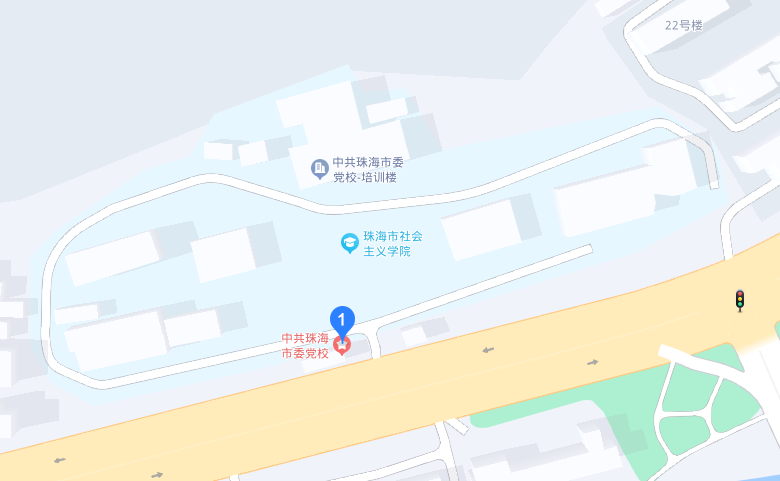 